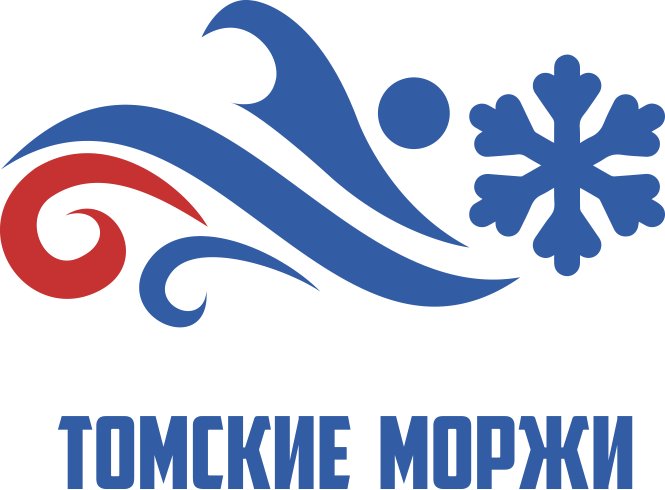 Федерация  закаливания и спортивного зимнего плавания  Томской областиIV ОТКРЫТЫЙ ЧЕМПИОНАТ ТО ПО ПЛАВАНИЮ В ХОЛОДНОЙ ВОДЕ«КУБОК СИБИРИ»ПРИГЛАШЕНИЕУважаемые моржи!15-16 октября 2016 года в Томской области на озере Аксеновском пройдет IV открытый чемпионат по плаванию в холодной воде «КУБОК СИБИРИ».Приглашаем Вашу команду принять участие в чемпионате.В программе соревнований: заплывы на короткие и марафонские дистанции, командная эстафета.В соревнованиях примут участие сильнейшие пловцы-марафонцы из различных регионов России и ближнего зарубежья. Среди них чемпионы мира, призеры международных соревнований по плаванию в холодной воде, а также ветераны и любители зимнего плавания.Будем рады видеть Вашу команду!!!Просим подтвердить участие Вашей команды до 15.09.2016 г.	При регистрации команды просим Вас указать:Назнавние команды, город.Количетво участников и возраст.Контактные данные.Данное мероприятие будет широко освещаться в СМИ (тв, радио, пресса)*Положение соревнований прилагается.Все вопросы по тел.  8 923 412 5630, 903 915 5630 (Германова Любовь)e-mail:  tomskiemorji@mail.ru